U.S. INTERNATIONAL CHRISTIAN ACADEMY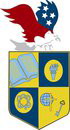 Serving students since 2001Owned and Operated by Teacherswith 25 years of experience in Teaching and Administrationwww.usicahs.orgadmin@USICAHS.ORG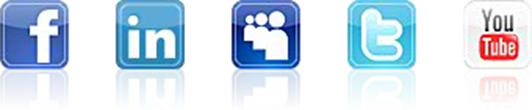   U.S. International Christian Academy is based on the concept that “God is the source of all life, truth, and knowledge. Therefore, true learning begins by knowing God”.BOOK LOAN APPLICATION FORM1. Complete this application, either return to the school email: admin@USICAhs.org2. Return this application 24 hours after registration period.3. Applicants that do not qualify will be notified by email.4. Loan due within 90 days and No interest.Student Name: _________________________________________________________________ SS#:________________________________D.L. _____________________________________D.O.B. __________________________ Phone: _______________________Email Address: _________________________________________________________________Address: ______________________________________________________________________PARENT INFORMATIONName: _______________________________________________________________________SS#:________________________________ D.L. _____________________________________Phone: ___________________ Email Address: _______________________________________STUDENT/Parent: If my request is granted, I promise to repay it in full without reservations. I understand and agree that this loan is secured by and will be charge to my tuition. I also agree that in any event, that if this loan is not paid on time, my transcript will be withheld, and collection procedures implemented. Signature ________________________________________________________Date: ____________